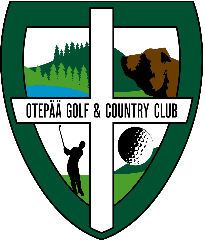 SA Otepää Golf & Country Club
Mäha külaOtepää vald 67406, ValgamaaEestikoduleht www.otepaagolf.com 
E-POST info@otepaagolf.com
 Caddiemaster / administraator (+372) 56200115KLUBIGA LIITUMISE AVALDUSKäesolevaga mina, _______________________, soovin astuda Otepää Golf & Country Club SA liikmeks. Liikmeks astumisel kinnitan järgmist:Olen huvitatud SA Otepää Golf and Country Club’i (edaspidi Ühing) eesmärkide saavutamisest; Mõistan, et minu avalduse alusel otsustab OGCC juhatus minu võimaluse liituda OGCC liikmeteenusega. Avaldus võidakse ka tagasi lükata juhul, kui olen rikkunud varasemalt golfiväljakutel ja klubides kehtestatud reegleid. Tunnistan Ühingu põhikirja sätteid, golfikeskuse väljaku kasutusreegleid ja R&A Rules Limited poolt kehtestatud golfi reegleid; Teostan makseid Ühingu pädeva organi poolt kehtestatud korras; Amatöörina järgin R&A Rules Limited poolt kehtestatud amatöörstaatuse reegleid (ei kehti professionaalsete ja mitte-amatöörmängijate puhul); Mõistan, et iga mängija auasi on pidada pühaks golfiväljakut oma jalge all, austada golfiväljaku töötajaid, kasutada vara ning inventari heaperemehelikult. Olen teadlik, et Klubiga liitudes, saan oma meiliaadressile ja telefoni teel infot golfi mängimise, reeglite, võimaluste, toodete ja kaupade kohta nii liitumise aastal, kui ka sellele järgnevatel hooaegadel. Astudes Ühingu koduklubiliikmeks soovin, et OGCC olles mulle koduklubiks arvestaks mulle World Handicap System händikäppi. Samuti esindan ma võistlustel oma koduklubi ning Otepää väljakut. Teenused aktiveeritakse esimesel võimalusel peale liikmemaksu laekumist ja liitumisavalduse esitanud isiku kinnitamist teenusekasutajaks OGCC juhatuse poolt. Klubi liikmemaks sisaldab EGLi liikmemaksu (kui liige ei ole kandidaatliige) ning klubiteenuse toimimiseks vajalikke tugiteenuseid ja operatiivkulusid.Minu andmed:Nimi				….. 
Sugu				…..Sünniaeg			…..Isikukood			…..Postiaadress ja indeks		…..Telefoni nr 			…..Meiliaadress			…..Green Card läbimise koht ja aasta  …..HCP                           	 	…..Märgin siia KAS OGCC ON MINU KODUKLUBI (NB! jooni alla õige vastus!)	JAH/EIOtepää Golf & Country Club Sihtasutus konto LHV pangas on EE097700771004739907. 
Makse selgituseks tuleb märkida „Liikmemaks 2024, nimi“ (kelle eest tasutakse).NB! Taotlusele on vajalik lisada dokument: ID-kaardi koopia.
NB! Alaealise pereliikme andmed lisatakse samasse avaldusse ja kopeeritakse/täidetakse tema kohta samad infoväljad.Küsimuste tekkides palume pöörduda tasumist puudutavate teemade suhtes e-posti aadressil INFO@OTEPAAGOLF.COM. Taotluse esitaja ees- ja perenimi: 
_________________________  
(Allkiri, allkirjastatud digitaalselt)